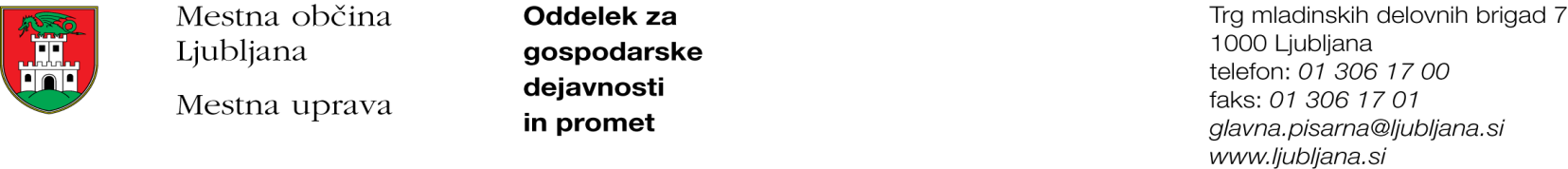 Številka: 430-791/2020-8Datum: 10. 7. 2020Na podlagi 4. člena Odloka o posebni rabi javnih  površin v lasti Mestne občine Ljubljana (Uradni list RS, št. 105/15 in 9/18, v nadaljevanju: Odlok) objavlja Mestna občina Ljubljana, Mestna uprava, Oddelek za gospodarske dejavnosti in promet, Trg MDB 7, Ljubljana naslednji:JAVNI RAZPISZA ODDAJO JAVNE POVRŠINE ZA GOSTINSKI VRT NA PREŠERNOVEM TRGU V LJUBLJANIIME IN SEDEŽ ORGANIZATORJA JAVNEGA ZBIRANJA PONUDBMestna občina Ljubljana, Mestni trg 1, 1000 Ljubljana, matična številka 5874025000, ID številka za DDV: SI6753321. Za izvedbo predmetnega javnega razpisa je bila s sklepom direktorice Mestne uprave Mestne občine Ljubljana št. 430-791/2020-5 z dne 17. 4. 2020 imenovana komisija.PREDMET ODDAJE Predmet oddaje v uporabo za obdobje 4 let je javna površina na Prešernovem trgu v Ljubljani v lasti Mestne občine Ljubljana – nepremičnina s parc. št. 3288 k.o. 1725 Ajdovščina, pred stavbo na Wolfovi ulici 1, za postavitev gostinskega vrta, ki ni povezan z obstoječim gostinskim obratom (v nadaljevanju: gostinski vrt) na tlakovani površini v tlorisni izmeri 303.64 m2 in za postavitev montažnega odra za izvajanje kulturnega programa v tlorisni izmeri 6 m2.ZA UPORABO JAVNE POVRŠINE JE POTREBNO PLAČATI OBČINSKO TAKSO V VIŠINI  120.000,00 EUR na leto.Pravica do uporabe javne površine za gostinski vrt na Prešernovem trgu v Ljubljani se pridobi z dokončnostjo dovoljenja, ki ga izda Oddelek za gospodarske dejavnosti in promet Mestne uprave Mestne občine Ljubljana.  Natančna lega, obseg, razmejitev, odmik od bližnjih urbanih konstant (ograje Tromostovja, bližnjih stavb in drugih) javne površine, ki je predmet oddaje, je razvidna iz načrta v Prilogi 1.  	Gostinski vrt, fiksna oprema gostinskega vrta (točilni pult z aparati, sladoledna vitrina in senčniki) in oder morajo biti postavljeni skladno z načrtom, določenim v Prilogi 1.POGOJI ODDAJE Z dokončnostjo dovoljenja izbrani udeleženec razpisa lahko prične z uporabo javne površine za obdobje 4 let od dneva dokončnosti dovoljenja. Občinska taksa se plačuje letno. Za letno obdobje se šteje obdobje, ki se začne z datumom, ki se glede dneva in meseca ujema z dnevom in mesecem dokončnosti dovoljenja, in traja 1 (eno) leto. Za 1. letno obdobje trajanja dovoljenja mora izbrani ponudnik plačati občinsko takso v roku 3 dni od dokončnosti dovoljenja na račun, ki ga organizator navede v dovoljenju. Za 2., 3. in 4. letno obdobje trajanja dovoljenja je ponudnik dolžan plačati občinsko takso v prvem dnevu zadnjega meseca pred iztekom tekočega letnega obdobja.POGOJI ZA UDELEŽBO V POSTOPKU JAVNEGA ZBIRANJA PONUDBOmejitve:Ponudnik mora izpolnjevati pogoje za opravljanje dejavnosti iz razpisa.Ponudnik mora predložiti izjavo, da izpolnjuje pogoje za opravljanje dejavnosti iz razpisa. (Priloga 4).V okviru javnega zbiranja ponudb bodo izločeni tisti ponudniki, ki nimajo poravnanih zapadlih obveznosti do Mestne občine Ljubljana. (Priloga 7)Varščina:Zainteresirani ponudniki morajo do izteka roka za oddajo ponudb vplačati varščino, ki znaša 10% občinske takse za celotno razpisano obdobje, na podračun enotnega zakladniškega računa Mestne občine Ljubljana številka 01261-0100000114, z navedbo »Plačilo varščine – javno zbiranje ponudb Prešernov trg in navedbo imena in priimka oziroma naziva ponudnika«;Plačana varščina se izbranemu ponudniku vračuna v občinsko takso, ostalim ponudnikom, ki niso uspeli v postopku javnega zbiranja ponudb, pa se varščina vrne brez obresti v roku 15 dni po dokončnostjo dovoljenja o izbiri udeleženca razpisa, ki glede na postavljene kriterije in merila doseže največje število točk.Zavezujoča ponudba mora vsebovati:podatke o ponudniku (ime, priimek oziroma firmo, naslov oz. sedež, matično številko, davčno številko oz. ID številko za DDV, številko transakcijskega računa, telefonsko številko, kontaktno osebo in njen elektronski naslov, naziv in naslov banke ter številko transakcijskega računa za vračilo varščine) (Priloga 2);ponudnik se z oddajo ponudbe strinja, da slednja velja 60 (šestdeset) dni od dneva, ko poteče rok za oddajo ponudbe (Priloga 5); ponudnik mora ponudbo pripraviti na obrazcih, ki so dostopni na spletni strani organizatorja, in sicer tako, da se izpolni, podpiše, opremi z žigom, ter jih po zaporednih številkah priloži k ponudbi. K obrazcem, v katerih je navedena zahteva po prilogi, se priloži zahtevan dokument.  DOKUMENTACIJA, KI JO MORAJO UDELEŽENCI RAZPISA PRILOŽITI K VLOGIpotrdilo oziroma dokazilo o plačani varščini (Priloga 3);izpolnjen prijavni obrazec  - podatki o ponudniku (Priloga 2);izjava o sprejemanju vseh pogojev javnega zbiranja ponudb (Priloga 5);dokazilo o finančni sposobnosti ponudnika S.BON (Priloga 14); izjava ponudnika, da zoper njega ni uveden ali začet kateri izmed postopkov zaradi insolventnosti ali kateri izmed postopkov prisilnega prenehanja (Zakon o finančnem poslovanju, postopkih zaradi insolventnosti in prisilnem prenehanju (Uradni list RS, št. 13/14 – uradno prečiščeno besedilo, 10/15 – popr., 27/16, 31/16 – odl. US, 38/16 – odl. US, 63/16 – ZD-C, 54/18 – odl. US in 69/19 – odl. US) (Priloga 5);izjava o vezanosti na dano ponudbo 60 dni od dneva, ko poteče rok za oddajo ponudbe (Priloga 5);izjava o udeležbi fizičnih in pravnih oseb v lastništvu ponudnika (Priloga 6);izjava ponudnika, da bo gostinski vrt uredil skladno s to razpisno dokumentacijo (Priloga 8); izjava ponudnika, da bo upošteval vse kulturno-varstvene pogoje, ki veljajo za območje Prešernovega trga v Ljubljani (Priloga 9); izjava ponudnika o gostinski ponudbi, da bonudil gostinske storitve najmanj do vrste gostinskega obrata »kavarna« ki, mora imeti: prostor za pripravo jedi, če jih nudi, prostor za strežbo, sedeže, prostor za glasbenike, če ima živo glasbo, plesišče, če organizira plese, vendar ne več kot gostinski obrat »okrepčevalnica, gostilna in restavracija«,ponudba kreativna, raznolika, pestra in primerna specifičnim okusom gostov različnih ciljnih skupin in cenovnih razredov, kakovostna in primerna okolju, v katerem gostinski vrt deluje, ter primerna letnim časom;ponudba vsebovala tople napitke, brezalkoholne pijače in napitke, različne vrste piva in vin ter druge alkoholne pijače in napitke; ponudba vsebovala manjše vnaprej pripravljene tople in hladne prigrizke (kot na primer kanapeji, sendviči in podobno), sladice, sladoled, sadje in zelenjavo; nudil dnevne časopise in revije;zagotovil ustrezno strokovno usposobljene natakarje, ki aktivno obvladajo slovenski jezik in pasivno (osnovno sporazumevanje) vsaj en svetovni jezik, pri čemer zadostuje, da dva natakarja v eni izmeni pasivno obvladata različna svetovna jezika (Priloga 10);Izjava ponudnika, da bo zagotovil brezplačen in kakovosten kulturni program v obsegu najmanj 250 ur letno na predpisanem odru z naslednjimi programskimi vsebinami:na področju glasbenih in uprizoritvenih umetnosti: dramskih, lutkovnih, plesnih, literarnih, uličnih gledališč ter vseh glasbenih zvrsti s poudarkom na visoki kakovostni glasbi;kulturni program za otroke, zlasti ob sobotah in nedeljah dopoldne (različne delavnice in otroške predstave);kulturni program v razmerju med področji 2/3 glasbe in 1/3 ostale umetniške zvrsti;priložil Mestni občini Ljubljana, Oddelku za kulturo, Ambrožev trg 7, Ljubljana okviren kulturni program z navedbo institucij, s katerimi bo ponudnik sodeloval za vsakih šest mesecev poslovanja, in sicer za prvih šest mesecev v roku 8 dni od dokončnosti dovoljenja, za vsa nadaljnja šest mesečna obdobja predhodno, in sicer najkasneje 15 dni pred iztekom prejšnjega polletnega obdobja (Priloga 12);Idejna zasnova ureditve gostinskega vrta v merilu  1:200 ali 1:100, ki mora vsebovati:načrt razporeditve opreme gostinskega vrta, upoštevajoč dostopnost za gibalno ovirane osebe (tloris);opis elementov gostinske opreme gostinskega vrta s slikovnim gradivom;upoštevaje idejno skico opreme gostinskega vrta z njeno postavitvijo v Prilogi 1 (Priloga 13); Izjava o sprejemanju meril za ocenjevanje ponudb (Priloga 11);Izjava o izvedbi promocije javnih zavodov in javnih podjetji, katerih ustanovitelj oz. soustanovitelj je MOL (priloga 15);Izjava o izpolnjevanju pogojev za opravljanje dejavnosti iz razpisa (Priloga 4);Izjava o poravnanih zapadlih obveznosti do Mestne občine Ljubljana (Priloga 7).KRITERIJI IN MERILA ZA OCENJEVANJE PONUDBIzbor uporabnika javne površine za gostinski vrt na Prešernovem trgu v Ljubljani se bo vršil na podlagi točkovnega vrednotenja, ki je določen s tem razpisom.Izbran bo tisti ponudnik, ki bo na razpisu dosegel najvišje število točk.Če eden ali več udeležencev razpisa doseže enako število točk, se prednost določi ob upoštevanju naslednjega vrstnega reda: najprej se upošteva večje število točk pri prednostni kategoriji časa opravljanja gostinske dejavnosti, potem se upošteva prednostna kategorija kulinarične ponudbe, po prejšnji kategoriji se upošteva kategorija kulturnega programa, potem se upošteva kategorija promocije gostinskega vrta in na koncu še kategorija, da ponudniku v zadnjih dveh (2) letih ni bil izrečen pravnomočen inšpekcijski ukrep na podlagi predpisa MOL.PRIJAVA NA RAZPISUdeleženci razpisa, ki željo sodelovati na javnem razpisu za uporabo javne površine za gostinski vrt na Prešernovem trgu v Ljubljani za obdobje 4 let, lahko na spletni strani Mestne občine Ljubljana (www.ljubljana.si) ali glavni pisarni Mestne občine Ljubljana na naslovu Mačkova 1, Ljubljana dvignejo obrazec vloge.Ponudniki morajo popolno ponudbo z vsemi prilogami poslati po pošti ali oddati na naslovu: Mestna občina Ljubljana, Mestni trg 1, 1000 Ljubljana.Ponudniki morajo poslati ponudbo v zaprti ovojnici z oznako »Ne odpiraj – ponudba za oddajo javne površine za gostinski vrt na Prešernovem trgu«. Prijave na javni razpis je potrebno oddati najkasneje do 22. 7. 2020 in sicer tako, da vložijo izpolnjen obrazec vloge s prilogami pri Mestni občini Ljubljana v glavni pisarni na naslovu Mačkova 1, Ljubljana ali pa jih s pošljejo na prej navedeni naslov (upošteva se pošiljka z datumom oddaje na pošto 22. 7. 2020 do 23. 59 ure). Obravnavane bodo samo vloge za prijavo na javni razpis, ki bodo oddane na predpisanem obrazcu.DOPOLNITEV VLOGEUdeleženci razpisa, katerih vloge bodo nepopolne, bodo v skladu s 67. členom Zakona o splošnem upravnem postopku (Uradni list RS, št. 24/06-uradno prečiščeno besedilo, 105/06-ZUS-1, 126/07, 65/08, 48/09-popr., 8/10 in 82/13) pozvani k dopolnitvi vloge z rokom za dopolnitev 3 (tri) dni. Vloge udeležencev razpisa, ki bodo oddane po zaključku razpisnega roka, kakor tudi vloge, ki v 3 (treh) dneh ne bodo dopolnjene, bo pristojni organ zavrgel s sklepom. Z odločbo pa bodo zavrnjene tudi vloge, ki jih bodo oddali udeleženci razpisa, ki ne izpolnjujejo razpisnih pogojev.JAVNO ODPIRANJE PONUDBJavno odpiranje ponudb bo potekalo dne 23. 7. 2020 ob 12.00 uri na naslovu Mestne občina Ljubljana, Mestna uprava, Oddelek za gospodarske dejavnosti in promet, Trg mladinskih delovnih brigad 7, Ljubljana, v mali sejni sobi v kleti stavbe, Trg MDB 7, Ljubljana.Prispele vloge bo obravnavala Komisija za izvedbo javnega razpisa za oddajo javne površine – Prešernov trg.Predstavniki udeležencev razpisa se morajo v primeru prisotnosti pri odpiranju vlog izkazati s pooblastilom (razen v primeru, če je prisoten zakoniti zastopnik pravne osebe) in veljavnim osebnim dokumentom.PRIDOBITEV PRAVICE DO UPORABE JAVNE POVRŠINE ZA GOSTINSKI VRT NA PREŠERNOVEM TRGUIzbranemu udeležencu razpisa bo vročeno dovoljenje za uporabo javne površine. Neizbranim udeležencem razpisa bodo vročene odločbe o zavrnitvi vloge. V primeru nepopolnih vlog, bodo izdani sklepi o zavrženju. Zoper dovoljenje, odločbo oziroma sklep je dopustna pritožba, o kateri bo odločal župan Mestne občine Ljubljana, v petnajstih (15) dneh od vročitve dovoljenja, odločbe oziroma sklepa.O pritožbi zoper dovoljenje, odločbo ali sklep bo odločal župan Mestne Občine Ljubljana najkasneje v roku 60 dni od vložitve popolne pritožbe. Z dokončnostjo dovoljenja prične izbrani ponudnik uporabljati javno površino za gostinski vrt na Prešernovem trgu.DODATNE INFORMACIJE O JAVNEM RAZPISU Dodatne informacije v zvezi z javnim razpisom lahko zainteresirani dobijo na e-naslovu: ogdp@ljubljana.si, pri čemer bodo vsi odgovori in morebitna dodatna pojasnila posredovani preko spletne strani www.ljubljana.si.Besedilo tega javnega zbiranja ponudb vključno s prilogami 1 do 15 je objavljeno na spletni strani Mestne občine Ljubljana (www.ljubljana.si).Mestna občina LjubljanaMestna upravaOddelek za gospodarske dejavnosti in prometPREDNOSTNE KATEGORIJEŠTEVILO TOČKČas opravljanja gostinske dejavnosti do 3 letod 4 let do 10 letod 11 let dalje 50 točk 80 točktočkKulinarična ponudba:vsaj dve jedi iz nabora tradicionalnih jedi ljubljanske kulinarične ponudbe Okusi Ljubljane https://www.visitljubljana.com/assets/Uploads/teasers/OKUSI-LJUBLJANE-WEB.pdfnudi vsaj tri ali več jedi iz nabora tradicionalnih jedi ljubljanske kulinarične ponudbe Okusi Ljubljane https://www.visitljubljana.com/assets/Uploads/teasers/OKUSI-LJUBLJANE-WEB.pdf10 točk             20 točkKulturni programkakovosten in inovativen, ki predstavlja novost v kulturni ali turistični ponudbi Ljubljane,reference avtorjev in izvajalcev na področju kulture30 točk10 točkPromocija gostinskega vrta: na vsakem socialnem omrežju (spletna stran, facebook, twiter, instagram, pinterest, youtube, ipd..)po 5 točkPonudniku v zadnjih dveh (2) letih ni bilizrečen pravnomočen inšpekcijski ukrep na podlagi predpisa MOL30 točk